ООО «Каменный век»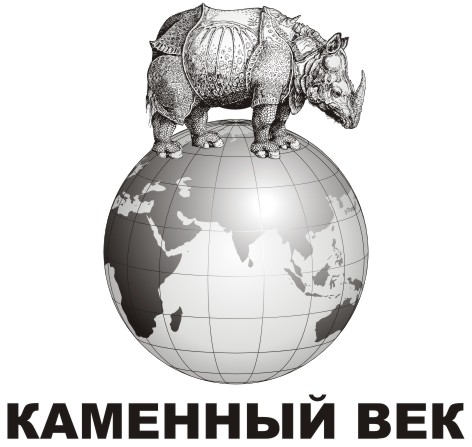 ИНН/КПП 3327119105/332701001ОГРН 1133327006108600000, г. Владимир, ул. Передний Боровок 6Тел.:8-4922-600420; 8-904-8581819Kam-vek33@yandex.ruKam-vek33.ru________________________________________________________________Фасадный облицовочный модуль  TALENTO 3D           c 20.07.15г.** Цена указана без учета доставкиПлоские элементы:  в  коробке 0,5 м.кв., 5 модулей, вес коробки 27,5кг; размер коробки – 640*200*175 мм, на европоддоне 30 коробокУгловые элементы: в коробке 0,8 м/пог., 4 угловых модуля, вес коробки -19,3 кг, размер коробки – 380*380*175 мм, на европоддоне 30 коробокАртикулыплоскость /углыЦветЦена Розница** руб за 1 м.кв./м.п.3D 10-110/11-110Светло серый с бежевым и черным16503D 10-220/11-220Бежевый с песочным16503D 10-230/11-230Бежевый с коричневым16503D 10-240/11-240Светло бежевый с желтым16503D 10-250/11-250Светло бежевый с желтым и черным16503D 10-318/11-318Серый с черной и коричневой присыпкой16503D 10-350/11-350ГЕО- Темно-коричневый земельный с черной присыпкой 16503D 10-340/11-340Бежево-розовый с коричневым16503D 10-410/11-410Серый с желто-зеленой и черной присыпкой16503D 10-550/11-550Светло-коричневый с коричневым16503D 10-555/11-555Кирпичный с коричневой присыпкой16503D 10-620/11-620Бежевый с зеленой и желтой присыпкой16503D 10-775/11-775Желтый с коричневым и медным покрасом16503D 10-811/11-811Светло-бежевый с персиковым покрасом1650